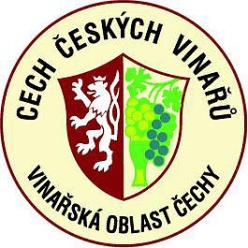 V souladu se Stanovami Cechu českých vinařů z.s.  svolává představenstvovalnou hromadu spolkuDatum:  4. dubna 2019 ve 14:30 hodinMísto: Česká zahradnická akademie Mělník, Na Polabí 411/72, MělníkProgram:Zahájení – Stanislav Rudolfský, předseda spolku                                          Volba mandátové a návrhové komise a zapisovatele – Stanislav RudolfskýZpráva o činnosti CČV za rok 2018- Stanislav RudolfskýZpráva o hospodaření CČV za rok 2018- Ing. Štěpán WeitoschZpráva revizní komise - Antonín HrabkovskýNávrh plánu činnosti CČV na rok 2019 – Stanislav RudolfskýNávrh rozpočtu na rok 2019 - Ing. Štěpán WeitoschUctění památky zemřelých členů CČVBlahopřání k významným životním jubileím členů spolkuDiskuzeUsneseníZávěrPředstavení nových členů - pasováníDegustace mladých vín z ročníku 2018 Doporučené spoje do Mělníka vycházejí ze začátku odborného semináře (samostatná pozvánka),  který bude od 13,00 hodin předcházet valné hromadě:Autobus MHD od stanice metra C Praha – Ládví do stanice Mělník - Poliklinika:odjezd:   11:30			 Vlak z Litoměřic-města do Mělníka:	odjezd: 11:12                          příjezd: 11:39  Autobus MHD ze stanice Mělník-Poliklinika ve směru Praha-Ládví:odjezd: 18:11; 18:41; 19:11								              Vlak z Mělníka do  Litoměřic-města:  odjezd:                                    příjezd:18:16                                      18:4418:52                                      19:25 Upozornění: Údaje o spojení vycházejí z jízdních řádů platných v době odeslání pozvánky. Protože v březnu dochází obvykle k některým změnám jízdních řádů, doporučujeme si platnost vybraného spojení ověřit. Dopravu z nádraží Mělník do České zahradnické akademie a zpět si účastníci valné hromady řeší individuálně.	Stanislav Rudolfský, v.r.,	      předseda CČV